	TABLAS DE RESULTADOS:	ESTADO DE SALUD	Autovaloración de la Salud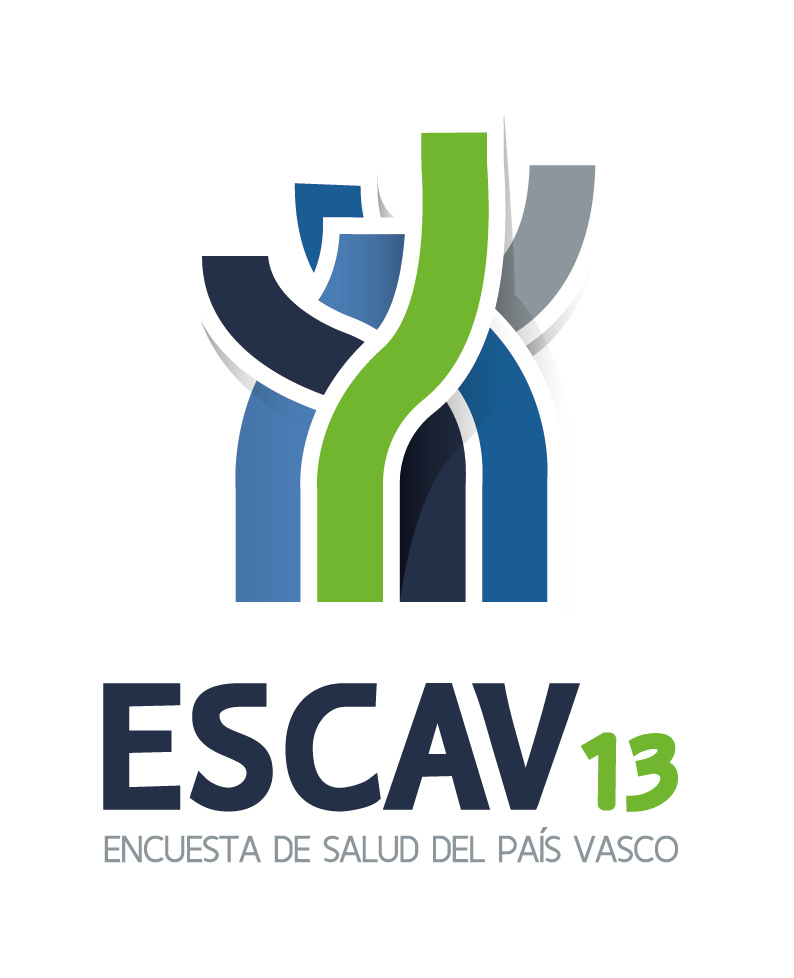 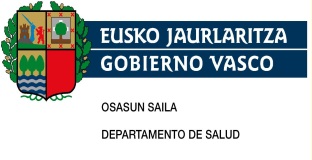 INDICETabla 1. Distribución de la población según su percepción de la salud general por sexo, edad y territorio histórico	1Tabla 2. Distribución de la población según su percepción de la salud general por sexo, edad y clase social		7Tabla 3. Distribución de la población según su percepción de la salud general por sexo, edad y nivel de estudios*	13.Tabla 1. Distribución de la población según su percepción de la salud general por sexo, edad y territorio históricoTabla 2. Distribución de la población según su percepción de la salud general por sexo, edad y clase socialTabla 3. Distribución de la población según su percepción de la salud general por sexo, edad y nivel de estudios*Muy buenaBuenaRegularMalaMuy malaTotalHombresTotalCAPVN233.874525.779125.30126.6393.531915.124HombresTotalCAPV%25,657,513,72,90,4100,0HombresTotalArabaN39.91174.09617.2172.527.133.751HombresTotalAraba%29,855,412,91,9.100,0HombresTotalGipuzkoaN61.741179.14442.0118.9751.940293.812HombresTotalGipuzkoa%21,061,014,33,10,7100,0HombresTotalBizkaiaN132.222272.54066.07315.1371.590487.561HombresTotalBizkaia%27,155,913,63,10,3100,0Hombres15-24CAPVN53.19138.1432.608517.94.458Hombres15-24CAPV%56,340,42,80,5.100,0Hombres15-24ArabaN9.3134.848514194.14.869Hombres15-24Araba%62,632,63,51,3.100,0Hombres15-24GipuzkoaN16.62712.8791.477323.31.305Hombres15-24Gipuzkoa%53,141,14,71,0.100,0Hombres15-24BizkaiaN27.25120.416617..48.284Hombres15-24Bizkaia%56,442,31,3..100,0Hombres25-44CAPVN117.971189.00524.8883.925519336.309Hombres25-44CAPV%35,156,27,41,20,2100,0Hombres25-44ArabaN18.70628.4964.309551.52.062Hombres25-44Araba%35,954,78,31,1.100,0Hombres25-44GipuzkoaN30.61266.4537.8151.390519106.790Hombres25-44Gipuzkoa%28,762,27,31,30,5100,0Hombres25-44BizkaiaN68.65394.05612.7641.985.177.458Hombres25-44Bizkaia%38,753,07,21,1.100,0Hombres45-64CAPVN48.201198.13447.3988.149774302.655Hombres45-64CAPV%15,965,515,72,70,3100,0Hombres45-64ArabaN9.51326.9475.729562.42.751Hombres45-64Araba%22,363,013,41,3.100,0Hombres45-64GipuzkoaN10.41866.88216.4623.06859097.419Hombres45-64Gipuzkoa%10,768,716,93,10,6100,0Hombres45-64BizkaiaN28.270104.30525.2074.520184162.485Hombres45-64Bizkaia%17,464,215,52,80,1100,0Hombres65-74CAPVN9.51258.23524.1723.05176495.733Hombres65-74CAPV%9,960,825,23,20,8100,0Hombres65-74ArabaN1.6447.5193.634367.13.163Hombres65-74Araba%12,557,127,62,8.100,0Hombres65-74GipuzkoaN3.33819.7327.3031.25150632.130Hombres65-74Gipuzkoa%10,461,422,73,91,6100,0Hombres65-74BizkaiaN4.53130.98513.2351.43225750.440Hombres65-74Bizkaia%9,061,426,22,80,5100,0Hombres>=75CAPVN4.99942.26226.23610.9971.47485.968Hombres>=75CAPV%5,849,230,512,81,7100,0Hombres>=75ArabaN7346.2863.031853.10.905Hombres>=75Araba%6,757,627,87,8.100,0Hombres>=75GipuzkoaN74713.1988.9542.94432526.168Hombres>=75Gipuzkoa%2,950,434,211,21,2100,0Hombres>=75BizkaiaN3.51722.77714.2517.2001.14948.895Hombres>=75Bizkaia%7,246,629,114,72,4100,0MujeresTotalCAPVN200.011548.265184.21437.4315.962975.882MujeresTotalCAPV%20,556,218,93,80,6100,0MujeresTotalArabaN35.92473.98523.3012.969592136.772MujeresTotalAraba%26,354,117,02,20,4100,0MujeresTotalGipuzkoaN56.155194.21549.37910.5982.338312.686MujeresTotalGipuzkoa%18,062,115,83,40,7100,0MujeresTotalBizkaiaN107.931280.065111.53423.8643.031526.425MujeresTotalBizkaia%20,553,221,24,50,6100,0Mujeres15-24CAPVN43.22043.0713.207..89.499Mujeres15-24CAPV%48,348,13,6..100,0Mujeres15-24ArabaN7.0985.745367..13.210Mujeres15-24Araba%53,743,52,8..100,0Mujeres15-24GipuzkoaN13.53215.487425..29.443Mujeres15-24Gipuzkoa%46,052,61,4..100,0Mujeres15-24BizkaiaN22.59121.8402.416..46.846Mujeres15-24Bizkaia%48,246,65,2..100,0Mujeres25-44CAPVN95.683191.97130.4162.450306320.826Mujeres25-44CAPV%29,859,89,50,80,1100,0Mujeres25-44ArabaN18.65724.9833.846382.47.869Mujeres25-44Araba%39,052,28,00,8.100,0Mujeres25-44GipuzkoaN25.51367.1568.0101.225.101.905Mujeres25-44Gipuzkoa%25,065,97,91,2.100,0Mujeres25-44BizkaiaN51.51299.83118.560843306171.052Mujeres25-44Bizkaia%30,158,410,90,50,2100,0Mujeres45-64CAPVN49.930197.12556.9978.4921.225313.769Mujeres45-64CAPV%15,962,818,22,70,4100,0Mujeres45-64ArabaN7.99428.2756.79792027844.263Mujeres45-64Araba%18,163,915,42,10,6100,0Mujeres45-64GipuzkoaN13.42168.66614.9662.46114899.662Mujeres45-64Gipuzkoa%13,568,915,02,50,1100,0Mujeres45-64BizkaiaN28.516100.18435.2335.112799169.843Mujeres45-64Bizkaia%16,859,020,73,00,5100,0Mujeres65-74CAPVN5.91362.50535.3745.596537109.925Mujeres65-74CAPV%5,456,932,25,10,5100,0Mujeres65-74ArabaN1.1407.9614.787433.14.320Mujeres65-74Araba%8,055,633,43,0.100,0Mujeres65-74GipuzkoaN2.76022.1129.7121.43510236.120Mujeres65-74Gipuzkoa%7,661,226,94,00,3100,0Mujeres65-74BizkaiaN2.01432.43320.8753.72843459.484Mujeres65-74Bizkaia%3,454,535,16,30,7100,0Mujeres>=75CAPVN5.26553.59358.21920.8933.895141.864Mujeres>=75CAPV%3,737,841,014,72,7100,0Mujeres>=75ArabaN1.0367.0227.5031.23531517.110Mujeres>=75Araba%6,141,043,97,21,8100,0Mujeres>=75GipuzkoaN93020.79416.2675.4772.08745.555Mujeres>=75Gipuzkoa%2,045,635,712,04,6100,0Mujeres>=75BizkaiaN3.29925.77734.44914.1811.49379.200Mujeres>=75Bizkaia%4,232,543,517,91,9100,0AmbosTotalCAPVN433.8851.074.044309.51564.0709.4921.891.006AmbosTotalCAPV%22,956,816,43,40,5100,0AmbosTotalArabaN75.835148.08140.5185.496592270.523AmbosTotalAraba%28,054,715,02,00,2100,0AmbosTotalGipuzkoaN117.897373.35991.39019.5744.278606.497AmbosTotalGipuzkoa%19,461,615,13,20,7100,0AmbosTotalBizkaiaN240.154552.604177.60639.0004.6221.013.987AmbosTotalBizkaia%23,754,517,53,80,5100,0Ambos15-24CAPVN96.41281.2145.815517.183.958Ambos15-24CAPV%52,444,13,20,3.100,0Ambos15-24ArabaN16.41110.593881194.28.079Ambos15-24Araba%58,437,73,10,7.100,0Ambos15-24GipuzkoaN30.15928.3661.901323.60.748Ambos15-24Gipuzkoa%49,646,73,10,5.100,0Ambos15-24BizkaiaN49.84242.2563.032..95.130Ambos15-24Bizkaia%52,444,43,2..100,0Ambos25-44CAPVN213.654380.97555.3056.376825657.135Ambos25-44CAPV%32,558,08,41,00,1100,0Ambos25-44ArabaN37.36353.4798.156933.99.930Ambos25-44Araba%37,453,58,20,9.100,0Ambos25-44GipuzkoaN56.125133.60915.8252.616519208.695Ambos25-44Gipuzkoa%26,964,07,61,30,2100,0Ambos25-44BizkaiaN120.165193.88731.3242.828306348.509Ambos25-44Bizkaia%34,555,69,00,80,1100,0Ambos45-64CAPVN98.131395.259104.39416.6411.999616.424Ambos45-64CAPV%15,964,116,92,70,3100,0Ambos45-64ArabaN17.50755.22212.5271.48227887.015Ambos45-64Araba%20,163,514,41,70,3100,0Ambos45-64GipuzkoaN23.839135.54831.4285.528738197.081Ambos45-64Gipuzkoa%12,168,815,92,80,4100,0Ambos45-64BizkaiaN56.785204.48960.4409.631983332.328Ambos45-64Bizkaia%17,161,518,22,90,3100,0Ambos65-74CAPVN15.425120.74159.5468.6471.300205.658Ambos65-74CAPV%7,558,729,04,20,6100,0Ambos65-74ArabaN2.78315.4798.421800.27.483Ambos65-74Araba%10,156,330,62,9.100,0Ambos65-74GipuzkoaN6.09741.84417.0152.68660868.251Ambos65-74Gipuzkoa%8,961,324,93,90,9100,0Ambos65-74BizkaiaN6.54463.41834.1105.160692109.924Ambos65-74Bizkaia%6,057,731,04,70,6100,0Ambos>=75CAPVN10.26395.85584.45531.8905.369227.832Ambos>=75CAPV%4,542,137,114,02,4100,0Ambos>=75ArabaN1.77013.30810.5342.08831528.015Ambos>=75Araba%6,347,537,67,51,1100,0Ambos>=75GipuzkoaN1.67633.99325.2218.4212.41271.723Ambos>=75Gipuzkoa%2,347,435,211,73,4100,0Ambos>=75BizkaiaN6.81748.55448.70021.3812.642128.094Ambos>=75Bizkaia%5,337,938,016,72,1100,0Muy buenaBuenaRegularMalaMuy malaTotalHombresTotalTotalN233.614525.293124.78726.6393.531913.863HombresTotalTotal%25,657,513,72,90,4100,0HombresTotalIN37.88766.4227.7321.305343113.690HombresTotalI%33,358,46,81,10,3100,0HombresTotalIIN28.46141.2806.2981.62953778.206HombresTotalII%36,452,88,12,10,7100,0HombresTotalIIIN53.103104.46024.2245.743825188.355HombresTotalIII%28,255,512,93,00,4100,0HombresTotalIVN97.717264.68871.38714.9451.569450.306HombresTotalIV%21,758,815,93,30,3100,0HombresTotalVN16.44548.44215.1463.01725783.307HombresTotalV%19,758,118,23,60,3100,0Hombres15-24TotalN52.93137.8452.608517.93.900Hombres15-24Total%56,440,32,80,6.100,0Hombres15-24IN8.7685.019848..14.634Hombres15-24I%59,934,35,8..100,0Hombres15-24IIN6.5024.339147..10.988Hombres15-24II%59,239,51,3..100,0Hombres15-24IIIN10.2236.108304194.16.830Hombres15-24III%60,736,31,81,2.100,0Hombres15-24IVN23.35218.370692323.42.737Hombres15-24IV%54,643,01,60,8.100,0Hombres15-24VN4.0854.009617..8.711Hombres15-24V%46,946,07,1..100,0Hombres25-44TotalN117.971189.00524.8883.925519336.309Hombres25-44Total%35,156,27,41,20,2100,0Hombres25-44IN17.68524.8061.024.21743.732Hombres25-44I%40,456,72,3.0,5100,0Hombres25-44IIN14.90416.987606..32.496Hombres25-44II%45,952,31,9..100,0Hombres25-44IIIN24.86630.4186.31735430262.257Hombres25-44III%39,948,910,10,60,5100,0Hombres25-44IVN49.91594.90012.5533.024.160.392Hombres25-44IV%31,159,27,81,9.100,0Hombres25-44VN10.60221.8934.389547.37.432Hombres25-44V%28,358,511,71,5.100,0Hombres45-64TotalN48.201197.94547.2998.149774302.368Hombres45-64Total%15,965,515,62,70,3100,0Hombres45-64IN9.55824.8872.84649012637.907Hombres45-64I%25,265,77,51,30,3100,0Hombres45-64IIN5.34714.8862.71528818423.419Hombres45-64II%22,863,611,61,20,8100,0Hombres45-64IIIN14.27443.3266.9031.65016866.322Hombres45-64III%21,565,310,42,50,3100,0Hombres45-64IVN18.03498.68028.9644.641296150.614Hombres45-64IV%12,065,519,23,10,2100,0Hombres45-64VN98916.1675.8711.080.24.106Hombres45-64V%4,167,124,44,5.100,0Hombres65-74TotalN9.51258.23524.1723.05176495.733Hombres65-74Total%9,960,825,23,20,8100,0Hombres65-74IN1.2979.8172.402237.13.753Hombres65-74I%9,471,417,51,7.100,0Hombres65-74IIN1.2543.7991.3753091256.862Hombres65-74II%18,355,420,04,51,8100,0Hombres65-74IIIN1.85413.3415.4141.168.21.777Hombres65-74III%8,561,324,95,4.100,0Hombres65-74IVN4.82528.23613.1231.18838147.753Hombres65-74IV%10,159,127,52,50,8100,0Hombres65-74VN2813.0431.8581492575.588Hombres65-74V%5,054,533,22,74,6100,0Hombres>=75TotalN4.99942.26225.82110.9971.47485.553Hombres>=75Total%5,849,430,212,91,7100,0Hombres>=75IN5801.893613577.3.663Hombres>=75I%15,851,716,715,8.100,0Hombres>=75IIN4541.2701.4561.0322274.440Hombres>=75II%10,228,632,823,25,1100,0Hombres>=75IIIN1.88611.2675.2862.37635521.169Hombres>=75III%8,953,225,011,21,7100,0Hombres>=75IVN1.59124.50216.0555.77089248.810Hombres>=75IV%3,350,232,911,81,8100,0Hombres>=75VN4883.3302.4111.242.7.470Hombres>=75V%6,544,632,316,6.100,0MujeresTotalTotalN199.508546.678183.91437.4315.962973.492MujeresTotalTotal%20,556,218,93,80,6100,0MujeresTotalIN34.73358.19611.247662.104.838MujeresTotalI%33,155,510,70,6.100,0MujeresTotalIIN28.26052.15711.6952.65426295.028MujeresTotalII%29,754,912,32,80,3100,0MujeresTotalIIIN52.915144.95335.3417.989909242.107MujeresTotalIII%21,959,914,63,30,4100,0MujeresTotalIVN58.637206.28376.73515.6503.136360.441MujeresTotalIV%16,357,221,34,30,9100,0MujeresTotalVN24.96385.08948.89610.4751.655171.077MujeresTotalV%14,649,728,66,11,0100,0Mujeres15-24TotalN42.71842.6093.207..88.533Mujeres15-24Total%48,348,13,6..100,0Mujeres15-24IN8.1136.449...14.562Mujeres15-24I%55,744,3...100,0Mujeres15-24IIN6.9376.121438..13.497Mujeres15-24II%51,445,43,2..100,0Mujeres15-24IIIN10.6709.400...20.069Mujeres15-24III%53,246,8...100,0Mujeres15-24IVN12.31417.1212.179..31.614Mujeres15-24IV%39,054,26,9..100,0Mujeres15-24VN4.6833.518591..8.792Mujeres15-24V%53,340,06,7..100,0Mujeres25-44TotalN95.683191.47630.4162.450306320.330Mujeres25-44Total%29,959,89,50,80,1100,0Mujeres25-44IN17.68922.8594.537..45.086Mujeres25-44I%39,250,710,1..100,0Mujeres25-44IIN14.32920.2422.239413.37.223Mujeres25-44II%38,554,46,01,1.100,0Mujeres25-44IIIN24.49351.1766.154205.82.029Mujeres25-44III%29,962,47,50,3.100,0Mujeres25-44IVN28.08170.92910.0501.359306110.725Mujeres25-44IV%25,464,19,11,20,3100,0Mujeres25-44VN11.09026.2697.436473.45.267Mujeres25-44V%24,558,016,41,0.100,0Mujeres45-64TotalN49.930196.95456.9978.4921.225313.598Mujeres45-64Total%15,962,818,22,70,4100,0Mujeres45-64IN7.42621.2373.454..32.116Mujeres45-64I%23,166,110,8..100,0Mujeres45-64IIN5.91915.8913.97474726226.792Mujeres45-64II%22,159,314,82,81,0100,0Mujeres45-64IIIN14.76859.07512.5622.11811788.641Mujeres45-64III%16,766,614,22,40,1100,0Mujeres45-64IVN14.73166.42220.1042.535309104.102Mujeres45-64IV%14,263,819,32,40,3100,0Mujeres45-64VN7.08634.32916.9023.09253761.946Mujeres45-64V%11,455,427,35,00,9100,0Mujeres65-74TotalN5.91362.35035.3745.596537109.770Mujeres65-74Total%5,456,832,25,10,5100,0Mujeres65-74IN7405.102975382.7.199Mujeres65-74I%10,370,913,55,3.100,0Mujeres65-74IIN4624.9921.560211.7.225Mujeres65-74II%6,469,121,62,9.100,0Mujeres65-74IIIN1.63213.7667.09430510222.899Mujeres65-74III%7,160,131,01,30,4100,0Mujeres65-74IVN2.16427.58217.5982.56522550.134Mujeres65-74IV%4,355,035,15,10,4100,0Mujeres65-74VN91510.9098.1462.13320922.312Mujeres65-74V%4,148,936,59,60,9100,0Mujeres>=75TotalN5.26553.29057.91920.8933.895141.261Mujeres>=75Total%3,737,741,014,82,8100,0Mujeres>=75IN7652.5492.280280.5.875Mujeres>=75I%13,043,438,84,8.100,0Mujeres>=75IIN6124.9113.4841.285.10.292Mujeres>=75II%5,947,733,812,5.100,0Mujeres>=75IIIN1.35111.5369.5315.36069028.468Mujeres>=75III%4,740,533,518,82,4100,0Mujeres>=75IVN1.34724.22926.8039.1912.29563.866Mujeres>=75IV%2,137,942,014,43,6100,0Mujeres>=75VN1.18910.06415.8214.77790932.760Mujeres>=75V%3,630,748,314,62,8100,0AmbosTotalTotalN433.1221.071.971308.70164.0709.4921.887.356AmbosTotalTotal%22,956,816,43,40,5100,0AmbosTotalIN72.620124.61818.9791.967343218.528AmbosTotalI%33,257,08,70,90,2100,0AmbosTotalIIN56.72193.43817.9934.283798173.234AmbosTotalII%32,753,910,42,50,5100,0AmbosTotalIIIN106.018249.41359.56513.7321.734430.462AmbosTotalIII%24,657,913,83,20,4100,0AmbosTotalIVN156.355470.971148.12130.5954.705810.747AmbosTotalIV%19,358,118,33,80,6100,0AmbosTotalVN41.407133.53064.04213.4931.912254.385AmbosTotalV%16,352,525,25,30,8100,0Ambos15-24TotalN95.64880.4545.815517.182.434Ambos15-24Total%52,444,13,20,3.100,0Ambos15-24IN16.88111.467848..29.196Ambos15-24I%57,839,32,9..100,0Ambos15-24IIN13.44010.460585..24.485Ambos15-24II%54,942,72,4..100,0Ambos15-24IIIN20.89315.508304194.36.900Ambos15-24III%56,642,00,80,5.100,0Ambos15-24IVN35.66735.4912.871323.74.351Ambos15-24IV%48,047,73,90,4.100,0Ambos15-24VN8.7687.5281.207..17.503Ambos15-24V%50,143,06,9..100,0Ambos25-44TotalN213.654380.48055.3056.376825656.640Ambos25-44Total%32,557,98,41,00,1100,0Ambos25-44IN35.37447.6665.561.21788.818Ambos25-44I%39,853,76,3.0,2100,0Ambos25-44IIN29.23337.2302.844413.69.719Ambos25-44II%41,953,44,10,6.100,0Ambos25-44IIIN49.35981.59412.471560302144.286Ambos25-44III%34,256,68,60,40,2100,0Ambos25-44IVN77.996165.82922.6034.383306271.117Ambos25-44IV%28,861,28,31,60,1100,0Ambos25-44VN21.69248.16211.8251.020.82.699Ambos25-44V%26,258,214,31,2.100,0Ambos45-64TotalN98.131394.899104.29516.6411.999615.965Ambos45-64Total%15,964,116,92,70,3100,0Ambos45-64IN16.98446.1246.30049012670.023Ambos45-64I%24,365,99,00,70,2100,0Ambos45-64IIN11.26630.7776.6891.03544650.212Ambos45-64II%22,461,313,32,10,9100,0Ambos45-64IIIN29.042102.40119.4663.768285154.963Ambos45-64III%18,766,112,62,40,2100,0Ambos45-64IVN32.765165.10249.0687.176606254.716Ambos45-64IV%12,964,819,32,80,2100,0Ambos45-64VN8.07450.49622.7734.17253786.052Ambos45-64V%9,458,726,54,80,6100,0Ambos65-74TotalN15.425120.58659.5468.6471.300205.503Ambos65-74Total%7,558,729,04,20,6100,0Ambos65-74IN2.03714.9193.377619.20.952Ambos65-74I%9,771,216,13,0.100,0Ambos65-74IIN1.7178.7902.93651912514.087Ambos65-74II%12,262,420,83,70,9100,0Ambos65-74IIIN3.48627.10712.5071.47310244.676Ambos65-74III%7,860,728,03,30,2100,0Ambos65-74IVN6.98955.81830.7213.75360697.887Ambos65-74IV%7,157,031,43,80,6100,0Ambos65-74VN1.19613.95210.0052.28246627.901Ambos65-74V%4,350,035,98,21,7100,0Ambos>=75TotalN10.26395.55283.74031.8905.369226.814Ambos>=75Total%4,542,136,914,12,4100,0Ambos>=75IN1.3454.4422.893858.9.538Ambos>=75I%14,146,630,39,0.100,0Ambos>=75IIN1.0666.1824.9392.31622714.731Ambos>=75II%7,242,033,515,71,5100,0Ambos>=75IIIN3.23722.80314.8177.7361.04549.638Ambos>=75III%6,545,929,815,62,1100,0Ambos>=75IVN2.93848.73142.85814.9613.187112.676Ambos>=75IV%2,643,238,013,32,8100,0Ambos>=75VN1.67713.39418.2326.01990940.231Ambos>=75V%4,233,345,315,02,3100,0Muy buenaBuenaRegularMalaMuy malaTotalHombresTotalTotalN233.874525.779125.30126.6393.531915.124HombresTotalTotal%25,657,513,72,90,4100,0HombresTotalSin estudios, primariaN30.330118.72848.58011.2621.700210.600HombresTotalSin estudios, primaria%14,456,423,15,30,8100,0HombresTotalSecundaria, inferiorN42.99993.34724.0816.325702167.454HombresTotalSecundaria, inferior%25,755,714,43,80,4100,0HombresTotalSecundaria, superiorN99.900213.34838.9307.707786360.670HombresTotalSecundaria, superior%27,759,210,82,10,2100,0HombresTotalTerciariaN60.646100.35713.7091.345343176.400HombresTotalTerciaria%34,456,97,80,80,2100,0Hombres15-24TotalN53.19138.1432.608517.94.458Hombres15-24Total%56,340,42,80,5.100,0Hombres15-24Sin estudios, primariaN4.9454.717256..9.918Hombres15-24Sin estudios, primaria%49,947,62,6..100,0Hombres15-24Secundaria, inferiorN18.96710.8731.288..31.129Hombres15-24Secundaria, inferior%60,934,94,1..100,0Hombres15-24Secundaria, superiorN23.36918.518437517.42.840Hombres15-24Secundaria, superior%54,543,21,01,2.100,0Hombres15-24TerciariaN5.9104.036626..10.572Hombres15-24Terciaria%55,938,25,9..100,0Hombres25-44TotalN117.971189.00524.8883.925519336.309Hombres25-44Total%35,156,27,41,20,2100,0Hombres25-44Sin estudios, primariaN11.61320.0105.805348.37.776Hombres25-44Sin estudios, primaria%30,753,015,40,9.100,0Hombres25-44Secundaria, inferiorN14.88031.5024.7741.653.52.808Hombres25-44Secundaria, inferior%28,259,79,03,1.100,0Hombres25-44Secundaria, superiorN55.45394.83911.7561.924302164.274Hombres25-44Secundaria, superior%33,857,77,21,20,2100,0Hombres25-44TerciariaN36.02542.6552.554.21781.451Hombres25-44Terciaria%44,252,43,1.0,3100,0Hombres45-64TotalN48.201198.13447.3988.149774302.655Hombres45-64Total%15,965,515,72,70,3100,0Hombres45-64Sin estudios, primariaN7.77846.40514.0112.03716870.400Hombres45-64Sin estudios, primaria%11,065,919,92,90,2100,0Hombres45-64Secundaria, inferiorN7.19433.3089.6702.95212153.244Hombres45-64Secundaria, inferior%13,562,618,25,50,2100,0Hombres45-64Secundaria, superiorN16.92578.80318.2802.763359117.130Hombres45-64Secundaria, superior%14,567,315,62,40,3100,0Hombres45-64TerciariaN16.30339.6185.43739712661.881Hombres45-64Terciaria%26,364,08,80,60,2100,0Hombres65-74TotalN9.51258.23524.1723.05176495.733Hombres65-74Total%9,960,825,23,20,8100,0Hombres65-74Sin estudios, primariaN3.38022.29111.08987538238.017Hombres65-74Sin estudios, primaria%8,958,629,22,31,0100,0Hombres65-74Secundaria, inferiorN1.7438.9104.98839525616.291Hombres65-74Secundaria, inferior%10,754,730,62,41,6100,0Hombres65-74Secundaria, superiorN3.25916.2255.0061.33212525.948Hombres65-74Secundaria, superior%12,662,519,35,10,5100,0Hombres65-74TerciariaN1.13010.8103.089448.15.477Hombres65-74Terciaria%7,369,820,02,9.100,0Hombres>=75TotalN4.99942.26226.23610.9971.47485.968Hombres>=75Total%5,849,230,512,81,7100,0Hombres>=75Sin estudios, primariaN2.61425.30517.4198.0011.14954.489Hombres>=75Sin estudios, primaria%4,846,432,014,72,1100,0Hombres>=75Secundaria, inferiorN2158.7543.3611.32532513.981Hombres>=75Secundaria, inferior%1,562,624,09,52,3100,0Hombres>=75Secundaria, superiorN8934.9633.4521.170.10.478Hombres>=75Secundaria, superior%8,547,432,911,2.100,0Hombres>=75TerciariaN1.2773.2402.003500.7.020Hombres>=75Terciaria%18,246,128,57,1.100,0MujeresTotalTotalN200.011548.265184.21437.4315.962975.882MujeresTotalTotal%20,556,218,93,80,6100,0MujeresTotalSin estudios, primariaN25.827136.72188.28623.5193.975278.327MujeresTotalSin estudios, primaria%9,349,131,78,51,4100,0MujeresTotalSecundaria, inferiorN29.61595.53736.3957.426793169.766MujeresTotalSecundaria, inferior%17,456,321,44,40,5100,0MujeresTotalSecundaria, superiorN78.280184.29839.1974.8971.194307.866MujeresTotalSecundaria, superior%25,459,912,71,60,4100,0MujeresTotalTerciariaN66.289131.70920.3361.589.219.923MujeresTotalTerciaria%30,159,99,20,7.100,0Mujeres15-24TotalN43.22043.0713.207..89.499Mujeres15-24Total%48,348,13,6..100,0Mujeres15-24Sin estudios, primariaN6.0874.559741..11.386Mujeres15-24Sin estudios, primaria%53,540,06,5..100,0Mujeres15-24Secundaria, inferiorN6.7259.537501..16.763Mujeres15-24Secundaria, inferior%40,156,93,0..100,0Mujeres15-24Secundaria, superiorN22.54420.9331.966..45.443Mujeres15-24Secundaria, superior%49,646,14,3..100,0Mujeres15-24TerciariaN7.8658.042...15.907Mujeres15-24Terciaria%49,450,6...100,0Mujeres25-44TotalN95.683191.97130.4162.450306320.826Mujeres25-44Total%29,859,89,50,80,1100,0Mujeres25-44Sin estudios, primariaN7.31115.8652.24026830625.990Mujeres25-44Sin estudios, primaria%28,161,08,61,01,2100,0Mujeres25-44Secundaria, inferiorN8.83924.9344.692473.38.937Mujeres25-44Secundaria, inferior%22,764,012,11,2.100,0Mujeres25-44Secundaria, superiorN36.94577.32214.9241.297.130.487Mujeres25-44Secundaria, superior%28,359,311,41,0.100,0Mujeres25-44TerciariaN42.58873.8508.560413.125.412Mujeres25-44Terciaria%34,058,96,80,3.100,0Mujeres45-64TotalN49.930197.12556.9978.4921.225313.769Mujeres45-64Total%15,962,818,22,70,4100,0Mujeres45-64Sin estudios, primariaN7.03147.47119.9793.11336877.963Mujeres45-64Sin estudios, primaria%9,060,925,64,00,5100,0Mujeres45-64Secundaria, inferiorN11.23934.71913.3102.29816961.735Mujeres45-64Secundaria, inferior%18,256,221,63,70,3100,0Mujeres45-64Secundaria, superiorN17.79873.53215.6582.646688110.322Mujeres45-64Secundaria, superior%16,166,714,22,40,6100,0Mujeres45-64TerciariaN13.86241.4028.050434.63.749Mujeres45-64Terciaria%21,764,912,60,7.100,0Mujeres65-74TotalN5.91362.50535.3745.596537109.925Mujeres65-74Total%5,456,932,25,10,5100,0Mujeres65-74Sin estudios, primariaN3.04932.58520.8434.83953761.852Mujeres65-74Sin estudios, primaria%4,952,733,77,80,9100,0Mujeres65-74Secundaria, inferiorN1.41016.1099.176757.27.452Mujeres65-74Secundaria, inferior%5,158,733,42,8.100,0Mujeres65-74Secundaria, superiorN3307.8533.711..11.893Mujeres65-74Secundaria, superior%2,866,031,2..100,0Mujeres65-74TerciariaN1.1245.9591.644..8.727Mujeres65-74Terciaria%12,968,318,8..100,0Mujeres>=75TotalN5.26553.59358.21920.8933.895141.864Mujeres>=75Total%3,737,841,014,72,7100,0Mujeres>=75Sin estudios, primariaN2.34936.24144.48315.2992.764101.136Mujeres>=75Sin estudios, primaria%2,335,844,015,12,7100,0Mujeres>=75Secundaria, inferiorN1.40310.2388.7173.89862424.879Mujeres>=75Secundaria, inferior%5,641,235,015,72,5100,0Mujeres>=75Secundaria, superiorN6634.6582.9389555069.720Mujeres>=75Secundaria, superior%6,847,930,29,85,2100,0Mujeres>=75TerciariaN8502.4552.082742.6.129Mujeres>=75Terciaria%13,940,134,012,1.100,0AmbosTotalTotalN433.8851.074.044309.51564.0709.4921.891.006AmbosTotalTotal%22,956,816,43,40,5100,0AmbosTotalSin estudios, primariaN56.157255.448136.86634.7815.675488.927AmbosTotalSin estudios, primaria%11,552,228,07,11,2100,0AmbosTotalSecundaria, inferiorN72.614188.88460.47613.7511.495337.220AmbosTotalSecundaria, inferior%21,556,017,94,10,4100,0AmbosTotalSecundaria, superiorN178.180397.64678.12712.6041.980668.536AmbosTotalSecundaria, superior%26,759,511,71,90,3100,0AmbosTotalTerciariaN126.935232.06634.0452.934343396.323AmbosTotalTerciaria%32,058,68,60,70,1100,0Ambos15-24TotalN96.41281.2145.815517.183.958Ambos15-24Total%52,444,13,20,3.100,0Ambos15-24Sin estudios, primariaN11.0319.276997..21.304Ambos15-24Sin estudios, primaria%51,843,54,7..100,0Ambos15-24Secundaria, inferiorN25.69220.4101.789..47.891Ambos15-24Secundaria, inferior%53,642,63,7..100,0Ambos15-24Secundaria, superiorN45.91339.4512.403517.88.283Ambos15-24Secundaria, superior%52,044,72,70,6.100,0Ambos15-24TerciariaN13.77512.078626..26.479Ambos15-24Terciaria%52,045,62,4..100,0Ambos25-44TotalN213.654380.97555.3056.376825657.135Ambos25-44Total%32,558,08,41,00,1100,0Ambos25-44Sin estudios, primariaN18.92435.8748.04561630663.765Ambos25-44Sin estudios, primaria%29,756,312,61,00,5100,0Ambos25-44Secundaria, inferiorN23.71956.4359.4662.126.91.745Ambos25-44Secundaria, inferior%25,961,510,32,3.100,0Ambos25-44Secundaria, superiorN92.398172.16126.6803.221302294.762Ambos25-44Secundaria, superior%31,358,49,11,10,1100,0Ambos25-44TerciariaN78.613116.50511.114413217206.862Ambos25-44Terciaria%38,056,35,40,20,1100,0Ambos45-64TotalN98.131395.259104.39416.6411.999616.424Ambos45-64Total%15,964,116,92,70,3100,0Ambos45-64Sin estudios, primariaN14.80993.87733.9905.150537148.363Ambos45-64Sin estudios, primaria%10,063,322,93,50,4100,0Ambos45-64Secundaria, inferiorN18.43368.02722.9795.251290114.979Ambos45-64Secundaria, inferior%16,059,220,04,60,3100,0Ambos45-64Secundaria, superiorN34.724152.33533.9385.4091.047227.452Ambos45-64Secundaria, superior%15,367,014,92,40,5100,0Ambos45-64TerciariaN30.16581.02013.488831126125.630Ambos45-64Terciaria%24,064,510,70,70,1100,0Ambos65-74TotalN15.425120.74159.5468.6471.300205.658Ambos65-74Total%7,558,729,04,20,6100,0Ambos65-74Sin estudios, primariaN6.42954.87531.9325.71491999.869Ambos65-74Sin estudios, primaria%6,454,932,05,70,9100,0Ambos65-74Secundaria, inferiorN3.15325.01914.1641.15225643.744Ambos65-74Secundaria, inferior%7,257,232,42,60,6100,0Ambos65-74Secundaria, superiorN3.58924.0788.7171.33212537.841Ambos65-74Secundaria, superior%9,563,623,03,50,3100,0Ambos65-74TerciariaN2.25416.7694.733448.24.204Ambos65-74Terciaria%9,369,319,61,9.100,0Ambos>=75TotalN10.26395.85584.45531.8905.369227.832Ambos>=75Total%4,542,137,114,02,4100,0Ambos>=75Sin estudios, primariaN4.96361.54661.90323.3003.913155.625Ambos>=75Sin estudios, primaria%3,239,539,815,02,5100,0Ambos>=75Secundaria, inferiorN1.61818.99312.0785.22394938.860Ambos>=75Secundaria, inferior%4,248,931,113,42,4100,0Ambos>=75Secundaria, superiorN1.5569.6216.3892.12550620.198Ambos>=75Secundaria, superior%7,747,631,610,52,5100,0Ambos>=75TerciariaN2.1275.6954.0851.242.13.149Ambos>=75Terciaria%16,243,331,19,4.100,0